الملحق رقم /2/: المواصفات الفنية المفصلة / العرض الفنيتعليمات للعارضين:1. يطلب من العارض ارسال عينات مطابقة للمواصفات المطلوبة في الجدول ادناه.2. سيتم التحقق من جميع العينات المقدمة من قبل العارض وسيتم استخدامها في التقييم الفني للعرض.3. تحتفظ منظمة الهلال الأحمر العربي السوري بالحق في رفض العروض الغير معبأة بشكل صحيح.4. ستقوم لجنة فنية خاصة باستلام المواد الموردة في المستودعات ومطابقتها مع المواصفات الفنية المطلوبة وسيتم الدفع للمورد المختار بعد التأكد من جودة المواد الموردة ومطابقتها لما هو مطلوب في المواصفات الفنية والعينات المقدمة من العارض والموافق عليها من اللجنة الفنية المختصة.ملخص المواد المطلوبة:المواد والكميات:#المادةالمواصفات المطلوبةالوحدةصور توضيحيةالمواصفات المقدمة من قبل العارضالكمية1دفاترعربي سلك260*198 mm
70 gsm
200 sheets 
دفتر سلك 
نخب أول دفتر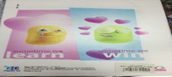 18,3042دفترانكليزي سلك260*198 mm
70 gsm
70 sheets 
دفتر سلك 
نخب أول دفتر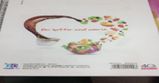 4,9093قلم رصاص قلم صيني نخب أول مثلث العلبة 12 قلم علبة 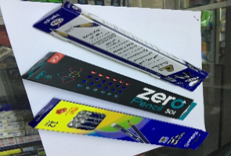 4934قلم  أزرق linc 0.7 نخب أول قلم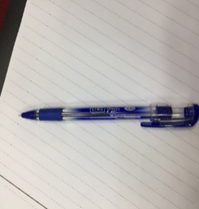 9,7585قلم أخضر linc 0.7 نخب أولقلم5,1496ممحاة  (PVC free) مع كرتونةممحاة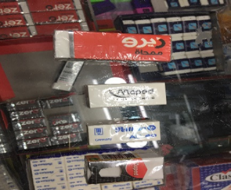 4,8697مبراة بلاستيكمبراة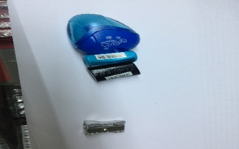 5,0898مسطرة مسطرة سيلكون 20 سم صيني غير قابلة للكسر مسطرة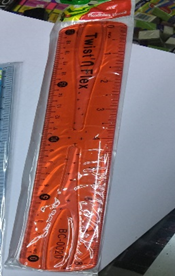 4,7039مقلمة مقلمة قماشية الشكل سحابينمقلمة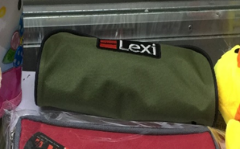 4,82810ماعون ورق أبيض 210*297 mm
500 sheets 
80 gsm 
A4 
ماعون 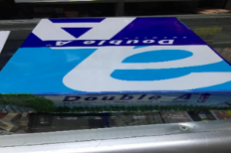 5011علبة هندسة  صيني نخب أول علبة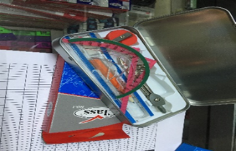 3,90012كرتون مقوى أبيض كرتون أبيض مقوى قياس 70*100
180 gsm طبق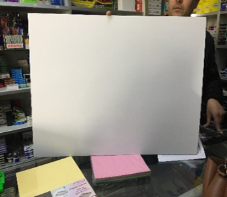 21013كرتون مقوى ملون كرتون أبيض مقوى قياس 70*100
180 gsm طبق21014أقلام تحديد أصفر وبرتقالي  FM -1 قلم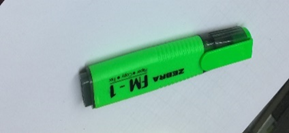 4,79915مصنف مصنف علبة مع مطاطة A4 مصنف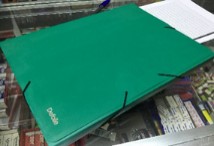 4,73516مطرة ماءبلاستيكية نخب أول ملونة ومحكمة الإغلاقمطرة4,70017ورق فليبشارتماعون 2218دفتر NOTE BOOK21*29.7 CM 
70 gsm 
A4 
دفتر سلك دفتر1,37719مساحة بورد قطعة67020أقلام وايت بورد /أحمر علبة11821أقلام وايت بورد / أزرق علبة9922أقلام وايت بورد/ أسود علبة7823أقلام وايت بورد/أخضر علبة6524خراطيش قلم الوايتبورد/لون أحمرعلبة7925خراطيش  قلم الوايت بورد/لون أزرقعلبة10126خراطيش قلم الوايت بورد/لون أسودعلبة6227خراطيش قلم الوايت بورد/لون أخضرعلبة51التاريخ: الاسم:الاسم:التوقيع:المنصب:المنصب:اسم الشركة:اسم الشركة:ختم الشركة:ختم الشركة: